THE SOUTH AFRICAN COUNCIL FOR THE LANDSCAPE ARCHITECTURAL PROFESSION (SACLAP) ANNOUNCES ITS NEW COUNCIL FOR THE PERIOD 2022-2026The South African Council for the Landscape Architectural Profession (SACLAP) is happy to announce its new Council, as appointed by the Honourable Minister of the Department of Public Works and Infratructure, Mrs Patricia De Lille. The new Council members will serve a four year term of office from 4 March 2022 to 3 March 2026 and are as follows: 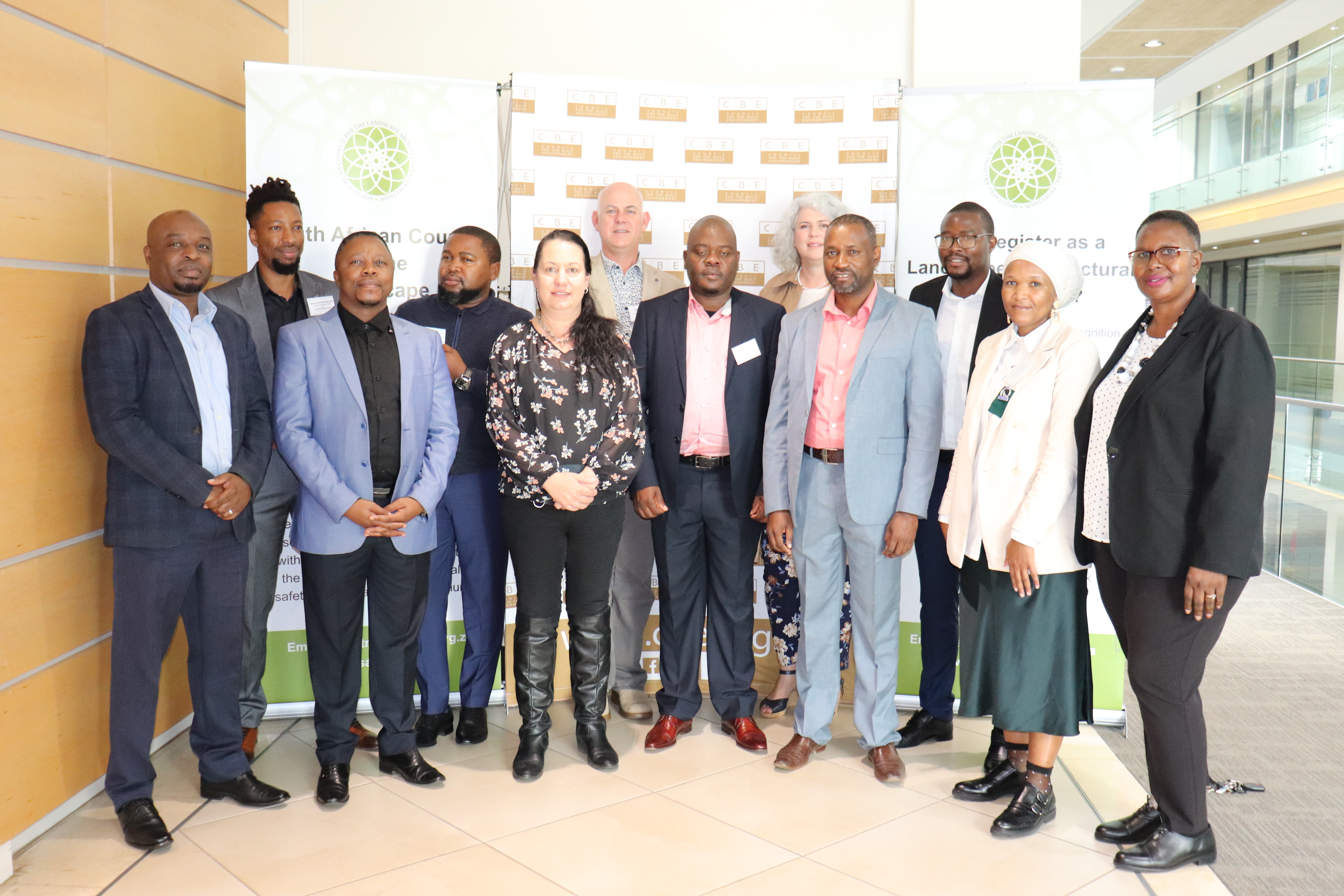 Back (Left to Right): Mr Willie Mothowamodimo, Mr Thabo Munyai, Mr Frans van Wyk, Ms Landie Meyer, Mr  Lawrence Nevondo (DPWI)Front(Left to Right): Mr Mpho Mashaba(DPWI) Mr Molatelo Mohwasa(DPWI) Dr Kara Lee Prinsloo, Mr Edward Hutamo, Mr Mashudu Gavhi, Ms Phindile Tsepetsi, Ms Cecilia ChingaCouncillor Mr Ngwako Edward Hutamo, PrLM; and Councillor Mr Aphelele Cengimbo,PrLArch; were elected  President and Vice President respectively.No.Statutory CategoryAppointed MembersSection3(1)(a) – Registered ProfessionalsSection3(1)(a) – Registered Professionals1Mrs Landie Meyer2Mr Willie Mothowamodimo3Mr Bonga Mthembu4Mr Johan Van Rooyen5Dr Kara-Lee Prinsloo6Mr Mashudu GavhiSection 3(1)(b) – State RepresentativesSection 3(1)(b) – State Representatives7Mr Edward Hutamo8Mr Aphelele CengimboSection 3(1)(c) – Public RepresentativesSection 3(1)(c) – Public Representatives9Keitumetse Mahlangu10Lesego Maseko